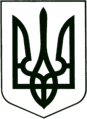 УКРАЇНА
МОГИЛІВ-ПОДІЛЬСЬКА МІСЬКА РАДА
ВІННИЦЬКОЇ ОБЛАСТІВИКОНАВЧИЙ КОМІТЕТ                                                           РІШЕННЯ №161Від 01.06.2023р.                                              м. Могилів-ПодільськийПро затвердження подання до суду щодо призначення опікуна/піклувальника для недієздатної особи/обмежено дієздатної особи         Керуючись пп. 4 п. б ч. 1 ст. 34, ст.ст. 40, 59 Закону України «Про місцеве самоврядування в Україні», ст.ст. 55, 56, 60, 62, 63 Цивільного кодексу України, наказом Державного комітету України у справах сім’ї та молоді, Міністерства освіти України, Міністерства охорони здоров’я України, Міністерства праці та соціальної політики України від 26.05.1999 року №34/166/131/88, зареєстрованого в Міністерстві юстиції України 17.06.1999 року №387/3680, враховуючи протокол засідання опікунської ради з питань прав повнолітніх осіб, які потребують опіки (піклування) при виконавчому комітеті Могилів-Подільської міської ради Вінницької області від 30.05.2023 року №5,- виконком міської ради ВИРІШИВ:         1. Затвердити подання опікунської ради з питань прав повнолітніх осіб, які потребують опіки (піклування), при виконавчому комітеті Могилів-Подільської міської ради Вінницької області щодо можливості призначення опікуном/піклувальником гр. ______________, __________ року народження над гр. _____________, ____________ року народження, у випадку визнання Могилів-Подільським міськрайонним судом її недієздатною/обмежено дієздатною згідно з додатком 1.         1.1. Доручити опікунській раді з питань прав повнолітніх осіб, які потребують опіки (піклування), при виконавчому комітеті Могилів-Подільської міської ради Вінницької області надати до Могилів-Подільського міськрайонного суду Вінницької області подання щодо можливості призначення опікуном/піклувальником гр. _______________________ над гр. _____________________.         2. Затвердити подання опікунської ради з питань прав повнолітніх осіб, які потребують опіки (піклування), при виконавчому комітеті Могилів-Подільської міської ради Вінницької області щодо можливості призначення опікуном/піклувальником гр. ___________________________________, ___________ року народження над гр. _____________________________, __________ року народження, у випадку визнання Могилів-Подільським міськрайонним судом його недієздатним/обмежено дієздатним згідно з додатком 2.         2.1. Доручити опікунській раді з питань прав повнолітніх осіб, які потребують опіки (піклування), при виконавчому комітеті Могилів-Подільської міської ради Вінницької області надати до Могилів-Подільського міськрайонного суду Вінницької області подання щодо можливості призначення опікуном/піклувальником гр. ___________________________ над гр. ___________________________.          3. Затвердити подання опікунської ради з питань прав повнолітніх осіб, які потребують опіки (піклування), при виконавчому комітеті Могилів-Подільської міської ради Вінницької області щодо можливості призначення опікуном гр. _____________________, __________ року народження над гр. _______________, _________ року народження, згідно з додатком 3.          3.1. Доручити опікунській раді з питань прав повнолітніх осіб, які потребують опіки (піклування), при виконавчому комітеті Могилів-Подільської міської ради Вінницької області надати до Могилів-Подільського міськрайонного суду Вінницької області подання щодо можливості призначення опікуном гр. ______________ над гр. ____________________.          4. Контроль за виконанням даного рішення покласти на заступника міського голови з питань діяльності виконавчих органів Слободянюка М.В..  Міський голова	                                                         Геннадій ГЛУХМАНЮК                                    Додаток 1                         до рішення виконавчого                          комітету міської ради                          від 01.06.2023 року №161 ПОДАННЯ опікунської ради з питань прав повнолітніх осіб, які потребують опіки (піклування), при виконавчому комітеті Могилів-Подільської міської ради Вінницької області щодо можливості призначення опікуном/піклувальником гр. ______________________ над гр. ___________________ у випадку визнання Могилів-Подільським міськрайонним судом її недієздатною/обмежено дієздатною         На розгляд засідання опікунської ради з питань забезпечення прав повнолітніх осіб, які потребують опіки (піклування), Могилів-Подільської міської ради надійшла заява адвоката _______________ в інтересах гр. ____________________, _________ року народження, який зареєстрований за адресою: вул. __________, ____, м. Могилів-Подільський, Вінницька область та проживає за адресою: ___ провулок _____________, ___ щодо надання подання органу опіки та піклування про призначення гр. _____________________ опікуном/піклувальником над тещою гр. ____________________________, ____________ року народження.         Гр. __________________ проживає в будинку разом з гр.гр. ____________, __________________, ______________. Відповідно до довідки до акта огляду медико-соціальною експертною комісією від 10.11.2022 року серія _________ №_________ гр. _________________ являється особою з інвалідністю І групи за загальним захворюванням.          Було проведено обстеження умов проживання гр. _________________ в результаті якого встановлено, що умови проживання на належному рівні та придатні для повноцінного життя.         Адвокат Заболотна Ганна Валеріївна в інтересах гр. _________________ подала на розгляд органу опіки та піклування наступні документи: - заяву про надання подання та призначення його опікуном/піклувальником; - копію ордера адвоката Заболотної Ганни Валеріївни №1038574 на   надання правничої (правової) допомоги;- копію паспорта гр. ____________________;- копію паспорта гр. ______________________;- копію довідки до акта огляду медико-соціальною експертною комісією   від 10.11.2022 року серія ________ №______ гр. _______________________;- копію довідки ЛКК №____ від 28.04.2023 року КНП «Могилів-Подільський   міський Центр первинної медико-санітарної допомоги» Могилів-Подільської    міської ради гр. _____________________;- копію довідки про реєстрацію місця проживання від 23.03.2021 року №____   гр. _____________________; - копію довідки голови квартального комітету №8 «Лісний» від 21.04.2023   року №___ про місце проживання.         Дане питання слухалось на засіданні опікунської ради з питань прав повнолітніх осіб, які потребують опіки (піклування), при виконавчому комітеті Могилів-Подільської міської ради Вінницької області 30.05.2023 року.         Відповідно до ст.ст. 55, 60, 63 Цивільного кодексу України суд встановлює опіку над фізичною особою у разі визнання її недієздатною/обмежено дієздатною і призначає опікуна/піклувальника за поданням органу опіки та піклування.          Опіка/піклування встановлюється з метою забезпечення особистих немайнових прав та інтересів малолітніх, неповнолітніх осіб, а також повнолітніх осіб, які за станом здоров’я не можуть самостійно здійснювати свої права та обов’язки. Опікуном/піклувальником призначається переважно особа, яка перебуває у сімейних, родинних відносинах з підопічним, з урахуванням особистих стосунків між ними, можливості особи виконувати обов’язки опікуна/піклувальника.         Враховуючи вищевикладене та керуючись нормами Цивільного кодексу України, наказом Державного комітету України у справах сім’ї та молоді, Міністерства освіти України, Міністерства охорони здоров’я України, Міністерства праці та соціальної політики України від 26.05.1999 року №34/166/131/88 «Про затвердження Правил опіки та піклування», зареєстрованого в Міністерстві юстиції України 17.06.1999 року №387/3680, опікунська рада з питань забезпечення прав повнолітніх осіб, які потребують опіки (піклування), вважає можливим рекомендувати Могилів-Подільському міськрайонному суду призначити гр. ___________________________ опікуном/піклувальником над гр. _______________________, у випадку визнання Могилів-Подільським міськрайонним судом Вінницької області її недієздатною/обмежено дієздатною.Перший заступник міського голови                                         Петро БЕЗМЕЩУК                                    Додаток 2                         до рішення виконавчого                          комітету міської ради                          від 01.06.2023 року №161 ПОДАННЯопікунської ради з питань прав повнолітніх осіб, які потребуютьопіки (піклування), при виконавчому комітеті Могилів-Подільської міської ради Вінницької області щодо можливості призначення опікуном/піклувальником гр. _______________________над гр. ________________________________ у випадкувизнання Могилів-Подільським міськрайонним судом його недієздатним/обмежено дієздатним         На розгляд засідання опікунської ради з питань забезпечення прав повнолітніх осіб, які потребують опіки (піклування), Могилів-Подільської міської ради надійшла заява гр. ______________________________________, ____________ року народження, який зареєстрований та проживає за адресою: вул. ___________, ___, м. Могилів-Подільський, Вінницька область щодо надання подання органу опіки та піклування про призначення його опікуном над братом гр. _________________, _______________ року народження.         Гр.гр. ____________________, __________________, ________________, ___________________, ________________, _________________ зареєстровані за адресою: вул. __________, ___. Відповідно до копії консультативного висновку психіатра КНП «Могилів-Подільська окружна лікарня інтенсивного лікування» Могилів-Подільської міської ради від 08.09.2015 року гр. ___________________ є особою з інвалідністю ІІ групи.           Гр. __________________ подав на розгляд органу опіки та піклування наступні документи: - заяву про надання подання та призначення його опікуном/піклувальником; - копію паспорта гр. _______________________________;- копію паспорта гр. _______________________________;- копію консультативного висновку психіатра КНП «Могилів-Подільська   окружна лікарня інтенсивного лікування» Могилів-Подільської міської ради   від 08.09.2015 року;- копію рішення ЛКК №___ від 21.04.2023 року КНП «Могилів-Подільський   міський Центр первинної медико-санітарної допомоги» Могилів-Подільської   міської ради гр. _______________________; - копію витягу про зареєстрованих у житловому приміщенні/будинку осіб   від 08.04.2023 року №______ гр. __________________________.	Дане питання слухалось на засіданні опікунської ради з питань прав повнолітніх осіб, які потребують опіки (піклування), при виконавчому комітеті Могилів-Подільської міської ради Вінницької області 30.05.2023 року.	Відповідно до ст.ст. 55, 60, 63 Цивільного кодексу України суд встановлює опіку над фізичною особою у разі визнання її недієздатною/обмежено дієздатною і призначає опікуна/піклувальника за поданням органу опіки та піклування.           Опіка/піклування встановлюється з метою забезпечення особистих немайнових прав та інтересів малолітніх, неповнолітніх осіб, а також повнолітніх осіб, які за станом здоров’я не можуть самостійно здійснювати свої права та обов’язки. Опікуном/піклувальником призначається переважно особа, яка перебуває у сімейних, родинних відносинах з підопічним, з урахуванням особистих стосунків між ними, можливості особи виконувати обов’язки опікуна/піклувальника.          Враховуючи вищевикладене та керуючись нормами Цивільного кодексу України, наказом Державного комітету України у справах сім’ї та молоді, Міністерства освіти України, Міністерства охорони здоров’я України, Міністерства праці та соціальної політики України від 26.05.1999 року №34/166/131/88 «Про затвердження Правил опіки та піклування», зареєстрованого в Міністерстві юстиції України 17.06.1999 року №387/3680, опікунська рада з питань забезпечення прав повнолітніх осіб, які потребують опіки (піклування), вважає можливим рекомендувати Могилів-Подільському міськрайонному суду призначити гр. _________________________________ опікуном/піклувальником над гр. __________________________, у випадку визнання Могилів-Подільським міськрайонним судом Вінницької області його недієздатним/обмежено недієздатним.Перший заступник міського голови                                        Петро БЕЗМЕЩУК                                    Додаток 3                         до рішення виконавчого                          комітету міської ради                          від 01.06.2023 року №161 ПОДАННЯ опікунської ради з питань прав повнолітніх осіб, які потребують опіки (піклування), при виконавчому комітеті Могилів-Подільської міської ради Вінницької області щодо можливості призначення опікуном гр. _______________________ над гр. ____________________          На розгляд засідання опікунської ради з питань забезпечення прав повнолітніх осіб, які потребують опіки (піклування), Могилів-Подільської міської ради надійшла заява гр. ____________________, _____________ року народження, який зареєстрований та проживає за адресою: вул. ____________, ___, м. Могилів-Подільський, Вінницька область щодо надання подання органу опіки та піклування про призначення його опікуном над тіткою гр. ______________________, _____________ року народження.          Було проведено обстеження умов проживання гр. ___________________ в результаті якого встановлено, що умови проживання на належному рівні та придатні для повноцінного життя.	Також при обстеженні було встановлено, що у гр. ___________________ мовлення невиразне, не може розуміти значення своїх дій та не може керувати ними.   	Гр.гр. ______________, ____________________, __________________, _________________, ______________ зареєстровані за адресою: вул. _____________, ___. Відповідно до рішення Коростенського міського суду Житомирської області від 12.08.1998 року _____________________ визнано недієздатною. 	Гр. ___________________ подав на розгляд органу опіки та піклування наступні документи: - заяву про надання подання та призначення його опікуном/піклувальником; - копію паспорта гр. ___________________;- копію паспорта гр. ____________________;- копію рішення Коростенського міського суду Житомирської області   від 12.08.1998 року; - копію витягу про зареєстрованих у житловому приміщенні/будинку осіб   від 28.10.2022 року №_____ гр. ________________________.	Дане питання слухалось на засіданні опікунської ради з питань прав повнолітніх осіб, які потребують опіки (піклування), при виконавчому комітеті Могилів-Подільської міської ради Вінницької області 30.05.2023 року.	Відповідно до ст.ст. 55, 60, 63 Цивільного кодексу України суд встановлює опіку над фізичною особою у разі визнання її недієздатною/обмежено дієздатною і призначає опікуна/піклувальника за поданням органу опіки та піклування. 	Опіка/піклування встановлюється з метою забезпечення особистих немайнових прав та інтересів малолітніх, неповнолітніх осіб, а також повнолітніх осіб, які за станом здоров’я не можуть самостійно здійснювати свої права та обов’язки. Опікуном/піклувальником призначається переважно особа, яка перебуває у сімейних, родинних відносинах з підопічним, з урахуванням особистих стосунків між ними, можливості особи виконувати обов’язки опікуна/піклувальника.          Враховуючи вищевикладене та керуючись нормами Цивільного кодексу України, наказом Державного комітету України у справах сім’ї та молоді, Міністерства освіти України, Міністерства охорони здоров’я України, Міністерства праці та соціальної політики України від 26.05.1999 року №34/166/131/88 «Про затвердження Правил опіки та піклування», зареєстрованого в Міністерстві юстиції України 17.06.1999 року №387/3680, опікунська рада з питань забезпечення прав повнолітніх осіб, які потребують опіки (піклування), вважає можливим рекомендувати Могилів-Подільському міськрайонному суду призначити гр. _______________________ опікуном над гр. ______________________________.Перший заступник міського голови                                         Петро БЕЗМЕЩУК